DARWIN TOP END BOWHUNTERS INC.Email: darwin_top_end_bowhunters@hotmail.comWeb: www.topendbowhunters.com.auPost: Po Box 3342 Palmerston NT 0831      ABN 48 539 147 569                       Bendigo Bank BSB  633-000  Account Number 161341433  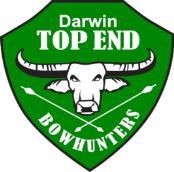 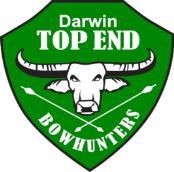 MEMBERSHIP APPLICATIONDARWIN TOP END BOWHUNTERS INC.Email: darwin_top_end_bowhunters@hotmail.comWeb: www.topendbowhunters.com.auPost: Po Box 3342 Palmerston NT 0831      ABN 48 539 147 569                       Bendigo Bank BSB  633-000  Account Number 161341433  MEMBERSHIP APPLICATIONDARWIN TOP END BOWHUNTERS INC.Email: darwin_top_end_bowhunters@hotmail.comWeb: www.topendbowhunters.com.auPost: Po Box 3342 Palmerston NT 0831      ABN 48 539 147 569                       Bendigo Bank BSB  633-000  Account Number 161341433  MEMBERSHIP APPLICATIONDARWIN TOP END BOWHUNTERS INC.Email: darwin_top_end_bowhunters@hotmail.comWeb: www.topendbowhunters.com.auPost: Po Box 3342 Palmerston NT 0831      ABN 48 539 147 569                       Bendigo Bank BSB  633-000  Account Number 161341433  MEMBERSHIP APPLICATIONDARWIN TOP END BOWHUNTERS INC.Email: darwin_top_end_bowhunters@hotmail.comWeb: www.topendbowhunters.com.auPost: Po Box 3342 Palmerston NT 0831      ABN 48 539 147 569                       Bendigo Bank BSB  633-000  Account Number 161341433  MEMBERSHIP APPLICATIONDARWIN TOP END BOWHUNTERS INC.Email: darwin_top_end_bowhunters@hotmail.comWeb: www.topendbowhunters.com.auPost: Po Box 3342 Palmerston NT 0831      ABN 48 539 147 569                       Bendigo Bank BSB  633-000  Account Number 161341433  MEMBERSHIP APPLICATIONDARWIN TOP END BOWHUNTERS INC.Email: darwin_top_end_bowhunters@hotmail.comWeb: www.topendbowhunters.com.auPost: Po Box 3342 Palmerston NT 0831      ABN 48 539 147 569                       Bendigo Bank BSB  633-000  Account Number 161341433  MEMBERSHIP APPLICATIONDARWIN TOP END BOWHUNTERS INC.Email: darwin_top_end_bowhunters@hotmail.comWeb: www.topendbowhunters.com.auPost: Po Box 3342 Palmerston NT 0831      ABN 48 539 147 569                       Bendigo Bank BSB  633-000  Account Number 161341433  MEMBERSHIP APPLICATIONDARWIN TOP END BOWHUNTERS INC.Email: darwin_top_end_bowhunters@hotmail.comWeb: www.topendbowhunters.com.auPost: Po Box 3342 Palmerston NT 0831      ABN 48 539 147 569                       Bendigo Bank BSB  633-000  Account Number 161341433  MEMBERSHIP APPLICATIONDARWIN TOP END BOWHUNTERS INC.Email: darwin_top_end_bowhunters@hotmail.comWeb: www.topendbowhunters.com.auPost: Po Box 3342 Palmerston NT 0831      ABN 48 539 147 569                       Bendigo Bank BSB  633-000  Account Number 161341433  MEMBERSHIP APPLICATIONDARWIN TOP END BOWHUNTERS INC.Email: darwin_top_end_bowhunters@hotmail.comWeb: www.topendbowhunters.com.auPost: Po Box 3342 Palmerston NT 0831      ABN 48 539 147 569                       Bendigo Bank BSB  633-000  Account Number 161341433  MEMBERSHIP APPLICATIONDARWIN TOP END BOWHUNTERS INC.Email: darwin_top_end_bowhunters@hotmail.comWeb: www.topendbowhunters.com.auPost: Po Box 3342 Palmerston NT 0831      ABN 48 539 147 569                       Bendigo Bank BSB  633-000  Account Number 161341433  MEMBERSHIP APPLICATIONDARWIN TOP END BOWHUNTERS INC.Email: darwin_top_end_bowhunters@hotmail.comWeb: www.topendbowhunters.com.auPost: Po Box 3342 Palmerston NT 0831      ABN 48 539 147 569                       Bendigo Bank BSB  633-000  Account Number 161341433  MEMBERSHIP APPLICATIONDARWIN TOP END BOWHUNTERS INC.Email: darwin_top_end_bowhunters@hotmail.comWeb: www.topendbowhunters.com.auPost: Po Box 3342 Palmerston NT 0831      ABN 48 539 147 569                       Bendigo Bank BSB  633-000  Account Number 161341433  MEMBERSHIP APPLICATIONI / We would like to apply for membership to the Darwin Top End Bowhunters Incorporated. If accepted, I / We the applicant/s, undertake to comply with the Constitution and Rules of  the Darwin Top End Bowhunters Inc. Membership is to be submitted to Club by hand or postRequired as most correspondence is conducted by email        Non- members may attend a maximum of three (3) shoots before joining Darwin Top End Bowhunters	I certify that the information above is true and correct.	Applicants Signature:	Dated: I,the applicant above,also wish to make application for membership to the Darwin Top End Bowhunters Incorporated on behalf of the following persons, who are I / We would like to apply for membership to the Darwin Top End Bowhunters Incorporated. If accepted, I / We the applicant/s, undertake to comply with the Constitution and Rules of  the Darwin Top End Bowhunters Inc. Membership is to be submitted to Club by hand or postRequired as most correspondence is conducted by email        Non- members may attend a maximum of three (3) shoots before joining Darwin Top End Bowhunters	I certify that the information above is true and correct.	Applicants Signature:	Dated: I,the applicant above,also wish to make application for membership to the Darwin Top End Bowhunters Incorporated on behalf of the following persons, who are I / We would like to apply for membership to the Darwin Top End Bowhunters Incorporated. If accepted, I / We the applicant/s, undertake to comply with the Constitution and Rules of  the Darwin Top End Bowhunters Inc. Membership is to be submitted to Club by hand or postRequired as most correspondence is conducted by email        Non- members may attend a maximum of three (3) shoots before joining Darwin Top End Bowhunters	I certify that the information above is true and correct.	Applicants Signature:	Dated: I,the applicant above,also wish to make application for membership to the Darwin Top End Bowhunters Incorporated on behalf of the following persons, who are I / We would like to apply for membership to the Darwin Top End Bowhunters Incorporated. If accepted, I / We the applicant/s, undertake to comply with the Constitution and Rules of  the Darwin Top End Bowhunters Inc. Membership is to be submitted to Club by hand or postRequired as most correspondence is conducted by email        Non- members may attend a maximum of three (3) shoots before joining Darwin Top End Bowhunters	I certify that the information above is true and correct.	Applicants Signature:	Dated: I,the applicant above,also wish to make application for membership to the Darwin Top End Bowhunters Incorporated on behalf of the following persons, who are I / We would like to apply for membership to the Darwin Top End Bowhunters Incorporated. If accepted, I / We the applicant/s, undertake to comply with the Constitution and Rules of  the Darwin Top End Bowhunters Inc. Membership is to be submitted to Club by hand or postRequired as most correspondence is conducted by email        Non- members may attend a maximum of three (3) shoots before joining Darwin Top End Bowhunters	I certify that the information above is true and correct.	Applicants Signature:	Dated: I,the applicant above,also wish to make application for membership to the Darwin Top End Bowhunters Incorporated on behalf of the following persons, who are I / We would like to apply for membership to the Darwin Top End Bowhunters Incorporated. If accepted, I / We the applicant/s, undertake to comply with the Constitution and Rules of  the Darwin Top End Bowhunters Inc. Membership is to be submitted to Club by hand or postRequired as most correspondence is conducted by email        Non- members may attend a maximum of three (3) shoots before joining Darwin Top End Bowhunters	I certify that the information above is true and correct.	Applicants Signature:	Dated: I,the applicant above,also wish to make application for membership to the Darwin Top End Bowhunters Incorporated on behalf of the following persons, who are I / We would like to apply for membership to the Darwin Top End Bowhunters Incorporated. If accepted, I / We the applicant/s, undertake to comply with the Constitution and Rules of  the Darwin Top End Bowhunters Inc. Membership is to be submitted to Club by hand or postRequired as most correspondence is conducted by email        Non- members may attend a maximum of three (3) shoots before joining Darwin Top End Bowhunters	I certify that the information above is true and correct.	Applicants Signature:	Dated: I,the applicant above,also wish to make application for membership to the Darwin Top End Bowhunters Incorporated on behalf of the following persons, who are I / We would like to apply for membership to the Darwin Top End Bowhunters Incorporated. If accepted, I / We the applicant/s, undertake to comply with the Constitution and Rules of  the Darwin Top End Bowhunters Inc. Membership is to be submitted to Club by hand or postRequired as most correspondence is conducted by email        Non- members may attend a maximum of three (3) shoots before joining Darwin Top End Bowhunters	I certify that the information above is true and correct.	Applicants Signature:	Dated: I,the applicant above,also wish to make application for membership to the Darwin Top End Bowhunters Incorporated on behalf of the following persons, who are I / We would like to apply for membership to the Darwin Top End Bowhunters Incorporated. If accepted, I / We the applicant/s, undertake to comply with the Constitution and Rules of  the Darwin Top End Bowhunters Inc. Membership is to be submitted to Club by hand or postRequired as most correspondence is conducted by email        Non- members may attend a maximum of three (3) shoots before joining Darwin Top End Bowhunters	I certify that the information above is true and correct.	Applicants Signature:	Dated: I,the applicant above,also wish to make application for membership to the Darwin Top End Bowhunters Incorporated on behalf of the following persons, who are I / We would like to apply for membership to the Darwin Top End Bowhunters Incorporated. If accepted, I / We the applicant/s, undertake to comply with the Constitution and Rules of  the Darwin Top End Bowhunters Inc. Membership is to be submitted to Club by hand or postRequired as most correspondence is conducted by email        Non- members may attend a maximum of three (3) shoots before joining Darwin Top End Bowhunters	I certify that the information above is true and correct.	Applicants Signature:	Dated: I,the applicant above,also wish to make application for membership to the Darwin Top End Bowhunters Incorporated on behalf of the following persons, who are I / We would like to apply for membership to the Darwin Top End Bowhunters Incorporated. If accepted, I / We the applicant/s, undertake to comply with the Constitution and Rules of  the Darwin Top End Bowhunters Inc. Membership is to be submitted to Club by hand or postRequired as most correspondence is conducted by email        Non- members may attend a maximum of three (3) shoots before joining Darwin Top End Bowhunters	I certify that the information above is true and correct.	Applicants Signature:	Dated: I,the applicant above,also wish to make application for membership to the Darwin Top End Bowhunters Incorporated on behalf of the following persons, who are I / We would like to apply for membership to the Darwin Top End Bowhunters Incorporated. If accepted, I / We the applicant/s, undertake to comply with the Constitution and Rules of  the Darwin Top End Bowhunters Inc. Membership is to be submitted to Club by hand or postRequired as most correspondence is conducted by email        Non- members may attend a maximum of three (3) shoots before joining Darwin Top End Bowhunters	I certify that the information above is true and correct.	Applicants Signature:	Dated: I,the applicant above,also wish to make application for membership to the Darwin Top End Bowhunters Incorporated on behalf of the following persons, who are I / We would like to apply for membership to the Darwin Top End Bowhunters Incorporated. If accepted, I / We the applicant/s, undertake to comply with the Constitution and Rules of  the Darwin Top End Bowhunters Inc. Membership is to be submitted to Club by hand or postRequired as most correspondence is conducted by email        Non- members may attend a maximum of three (3) shoots before joining Darwin Top End Bowhunters	I certify that the information above is true and correct.	Applicants Signature:	Dated: I,the applicant above,also wish to make application for membership to the Darwin Top End Bowhunters Incorporated on behalf of the following persons, who are I / We would like to apply for membership to the Darwin Top End Bowhunters Incorporated. If accepted, I / We the applicant/s, undertake to comply with the Constitution and Rules of  the Darwin Top End Bowhunters Inc. Membership is to be submitted to Club by hand or postRequired as most correspondence is conducted by email        Non- members may attend a maximum of three (3) shoots before joining Darwin Top End Bowhunters	I certify that the information above is true and correct.	Applicants Signature:	Dated: I,the applicant above,also wish to make application for membership to the Darwin Top End Bowhunters Incorporated on behalf of the following persons, who are 	Full Name & Address (if different from above)                                                                                        Ph Number(adults)	Date of Birth	Full Name & Address (if different from above)                                                                                        Ph Number(adults)	Date of Birth	Full Name & Address (if different from above)                                                                                        Ph Number(adults)	Date of Birth	Full Name & Address (if different from above)                                                                                        Ph Number(adults)	Date of Birth	Full Name & Address (if different from above)                                                                                        Ph Number(adults)	Date of Birth	Full Name & Address (if different from above)                                                                                        Ph Number(adults)	Date of Birth	Full Name & Address (if different from above)                                                                                        Ph Number(adults)	Date of Birth	Full Name & Address (if different from above)                                                                                        Ph Number(adults)	Date of Birth	Full Name & Address (if different from above)                                                                                        Ph Number(adults)	Date of Birth	Full Name & Address (if different from above)                                                                                        Ph Number(adults)	Date of Birth	Full Name & Address (if different from above)                                                                                        Ph Number(adults)	Date of Birth	Full Name & Address (if different from above)                                                                                        Ph Number(adults)	Date of Birth	Full Name & Address (if different from above)                                                                                        Ph Number(adults)	Date of Birth	Full Name & Address (if different from above)                                                                                        Ph Number(adults)	Date of BirthJunior members whose parents or guardians that are not members of Darwin Top End Bowhunters Incorporated must have the following section completed by their parent or guardian. I, (Full Name)Of (full address)The Darwin Top End Bowhunters Inc. reserve the right to refuse, suspend or terminate the membership of any person whose direct conduct    contravenes the Constitution and Rules of the Darwin Top End Bowhunters Inc.Junior members whose parents or guardians that are not members of Darwin Top End Bowhunters Incorporated must have the following section completed by their parent or guardian. I, (Full Name)Of (full address)The Darwin Top End Bowhunters Inc. reserve the right to refuse, suspend or terminate the membership of any person whose direct conduct    contravenes the Constitution and Rules of the Darwin Top End Bowhunters Inc.Junior members whose parents or guardians that are not members of Darwin Top End Bowhunters Incorporated must have the following section completed by their parent or guardian. I, (Full Name)Of (full address)The Darwin Top End Bowhunters Inc. reserve the right to refuse, suspend or terminate the membership of any person whose direct conduct    contravenes the Constitution and Rules of the Darwin Top End Bowhunters Inc.Junior members whose parents or guardians that are not members of Darwin Top End Bowhunters Incorporated must have the following section completed by their parent or guardian. I, (Full Name)Of (full address)The Darwin Top End Bowhunters Inc. reserve the right to refuse, suspend or terminate the membership of any person whose direct conduct    contravenes the Constitution and Rules of the Darwin Top End Bowhunters Inc.Junior members whose parents or guardians that are not members of Darwin Top End Bowhunters Incorporated must have the following section completed by their parent or guardian. I, (Full Name)Of (full address)The Darwin Top End Bowhunters Inc. reserve the right to refuse, suspend or terminate the membership of any person whose direct conduct    contravenes the Constitution and Rules of the Darwin Top End Bowhunters Inc.Junior members whose parents or guardians that are not members of Darwin Top End Bowhunters Incorporated must have the following section completed by their parent or guardian. I, (Full Name)Of (full address)The Darwin Top End Bowhunters Inc. reserve the right to refuse, suspend or terminate the membership of any person whose direct conduct    contravenes the Constitution and Rules of the Darwin Top End Bowhunters Inc.Junior members whose parents or guardians that are not members of Darwin Top End Bowhunters Incorporated must have the following section completed by their parent or guardian. I, (Full Name)Of (full address)The Darwin Top End Bowhunters Inc. reserve the right to refuse, suspend or terminate the membership of any person whose direct conduct    contravenes the Constitution and Rules of the Darwin Top End Bowhunters Inc.Junior members whose parents or guardians that are not members of Darwin Top End Bowhunters Incorporated must have the following section completed by their parent or guardian. I, (Full Name)Of (full address)The Darwin Top End Bowhunters Inc. reserve the right to refuse, suspend or terminate the membership of any person whose direct conduct    contravenes the Constitution and Rules of the Darwin Top End Bowhunters Inc.Junior members whose parents or guardians that are not members of Darwin Top End Bowhunters Incorporated must have the following section completed by their parent or guardian. I, (Full Name)Of (full address)The Darwin Top End Bowhunters Inc. reserve the right to refuse, suspend or terminate the membership of any person whose direct conduct    contravenes the Constitution and Rules of the Darwin Top End Bowhunters Inc.Junior members whose parents or guardians that are not members of Darwin Top End Bowhunters Incorporated must have the following section completed by their parent or guardian. I, (Full Name)Of (full address)The Darwin Top End Bowhunters Inc. reserve the right to refuse, suspend or terminate the membership of any person whose direct conduct    contravenes the Constitution and Rules of the Darwin Top End Bowhunters Inc.Junior members whose parents or guardians that are not members of Darwin Top End Bowhunters Incorporated must have the following section completed by their parent or guardian. I, (Full Name)Of (full address)The Darwin Top End Bowhunters Inc. reserve the right to refuse, suspend or terminate the membership of any person whose direct conduct    contravenes the Constitution and Rules of the Darwin Top End Bowhunters Inc.Junior members whose parents or guardians that are not members of Darwin Top End Bowhunters Incorporated must have the following section completed by their parent or guardian. I, (Full Name)Of (full address)The Darwin Top End Bowhunters Inc. reserve the right to refuse, suspend or terminate the membership of any person whose direct conduct    contravenes the Constitution and Rules of the Darwin Top End Bowhunters Inc.Junior members whose parents or guardians that are not members of Darwin Top End Bowhunters Incorporated must have the following section completed by their parent or guardian. I, (Full Name)Of (full address)The Darwin Top End Bowhunters Inc. reserve the right to refuse, suspend or terminate the membership of any person whose direct conduct    contravenes the Constitution and Rules of the Darwin Top End Bowhunters Inc.Junior members whose parents or guardians that are not members of Darwin Top End Bowhunters Incorporated must have the following section completed by their parent or guardian. I, (Full Name)Of (full address)The Darwin Top End Bowhunters Inc. reserve the right to refuse, suspend or terminate the membership of any person whose direct conduct    contravenes the Constitution and Rules of the Darwin Top End Bowhunters Inc.Renewal FeesRenewal FeesRenewal FeesRenewal FeesRenewal FeesRenewal FeesRenewal FeesRenewal FeesRenewal FeesRenewal FeesRenewal FeesRenewal FeesRenewal FeesRenewal FeesMembership is for calendar year. These fees are non refundableMembership is for calendar year. These fees are non refundableMembership is for calendar year. These fees are non refundableMembership is for calendar year. These fees are non refundableMembership is for calendar year. These fees are non refundableMembership is for calendar year. These fees are non refundableMembership is for calendar year. These fees are non refundableMembership is for calendar year. These fees are non refundableMembership is for calendar year. These fees are non refundableMembership due 01 MarchMembership due 01 MarchMembership due 01 MarchMembership due 01 MarchFamily$200.00Adult$100.00Junior$50.00	$50.00	$50.00	$50.00	$50.00	$50.00	Senior$75.00Card number :::::::New Memberships not previously a membersNew Memberships not previously a membersNew Memberships not previously a membersNew Memberships not previously a membersNew Memberships not previously a membersNew Memberships not previously a membersNew Memberships not previously a membersNew Memberships not previously a membersNew Memberships not previously a membersNew Memberships not previously a membersNew Memberships not previously a membersNew Memberships not previously a membersNew Memberships not previously a membersNew Memberships not previously a membersJan - MarApr  - JunJul - SepOct - DecFamily$200.00$150.00$100.00$50.00Adult$100.00$75.00$50.00$25.00Junior$50.00$37.00$25.00$12.00FOR OFFICE USE ONLY:FOR OFFICE USE ONLY:FOR OFFICE USE ONLY:FOR OFFICE USE ONLY:FOR OFFICE USE ONLY:FOR OFFICE USE ONLY:FOR OFFICE USE ONLY:FOR OFFICE USE ONLY:FOR OFFICE USE ONLY:FOR OFFICE USE ONLY:FOR OFFICE USE ONLY:FOR OFFICE USE ONLY:FOR OFFICE USE ONLY:FOR OFFICE USE ONLY:PAYMENT METHOD 	CASH: $	Direct deposit reference:PAYMENT METHOD 	CASH: $	Direct deposit reference:PAYMENT METHOD 	CASH: $	Direct deposit reference:PAYMENT METHOD 	CASH: $	Direct deposit reference:PAYMENT METHOD 	CASH: $	Direct deposit reference:PAYMENT METHOD 	CASH: $	Direct deposit reference:PAYMENT METHOD 	CASH: $	Direct deposit reference:PAYMENT METHOD 	CASH: $	Direct deposit reference:PAYMENT METHOD 	CASH: $	Direct deposit reference:PAYMENT METHOD 	CASH: $	Direct deposit reference:PAYMENT METHOD 	CASH: $	Direct deposit reference:PAYMENT METHOD 	CASH: $	Direct deposit reference:PAYMENT METHOD 	CASH: $	Direct deposit reference:PAYMENT METHOD 	CASH: $	Direct deposit reference:SPORTS VOUCHER  #’s                                                                                                                                                Amount $   	I, (Full Name) 	Signature:SPORTS VOUCHER  #’s                                                                                                                                                Amount $   	I, (Full Name) 	Signature:SPORTS VOUCHER  #’s                                                                                                                                                Amount $   	I, (Full Name) 	Signature:SPORTS VOUCHER  #’s                                                                                                                                                Amount $   	I, (Full Name) 	Signature:SPORTS VOUCHER  #’s                                                                                                                                                Amount $   	I, (Full Name) 	Signature:SPORTS VOUCHER  #’s                                                                                                                                                Amount $   	I, (Full Name) 	Signature:SPORTS VOUCHER  #’s                                                                                                                                                Amount $   	I, (Full Name) 	Signature:SPORTS VOUCHER  #’s                                                                                                                                                Amount $   	I, (Full Name) 	Signature:SPORTS VOUCHER  #’s                                                                                                                                                Amount $   	I, (Full Name) 	Signature:SPORTS VOUCHER  #’s                                                                                                                                                Amount $   	I, (Full Name) 	Signature:SPORTS VOUCHER  #’s                                                                                                                                                Amount $   	I, (Full Name) 	Signature:SPORTS VOUCHER  #’s                                                                                                                                                Amount $   	I, (Full Name) 	Signature:SPORTS VOUCHER  #’s                                                                                                                                                Amount $   	I, (Full Name) 	Signature:SPORTS VOUCHER  #’s                                                                                                                                                Amount $   	I, (Full Name) 	Signature: